PLUMLEY WITH TOFT & BEXTON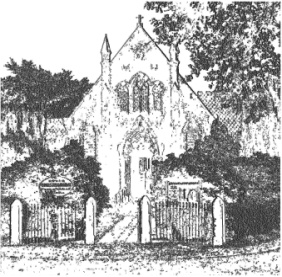 PARISH COUNCIL6th September 2022MINUTES OF THE MEETING OF THE PARISH COUNCIL HELD ONWEDNESDAY 31st AUGUST 2022 at 7.30 pm PLUMLEY METHODIST CHURCH Councillors in Attendance – A Gabbott (Chair) G Coates (Vice Chair) A Thomson, S Jones J Wright, R Raphael  Meeting AgendaApologies To receive and accept apologies for absence from those members unable to attend.	Apologies were received from S Wharfe, V L Roxby, S Crossman, A Shaw and D Nichols. Declaration of interests There were no declarations of interest Planning To review current planning applications22/2715M LAND OFF BEGGARMANS LANE, KNUTSFORDPTB/18/2223 resolved to OBJECT on the grounds of it being a nuisance to local residents in terms of noise generated by users, vehicles and dogs. It is on the greenbelt and there are no facilities / toilets provided for users.Close 